Die Mentoring-Partnerschaft PassauSehr geehrte Interessentin, sehr geehrter Interessent, vielen Dank, dass Sie sich als Mentorin oder Mentor bei der Mentoring-Partnerschaft Passau engagieren möchten. Für die Teilnahme benötigen wir einige Angaben von Ihnen. Diese dienen einer möglichst optimalen Anpassung der Mentoring-Partnerschaft an Ihre Erwartungen und Ziele. Darüber hinaus werden sie von der Koordinationsstelle als Grundlage für das Auswahl- und Matchingverfahren von Mentees und Mentorinnen/Mentoren genutzt.Wir behandeln Ihre Informationen und personenbezogenen Daten vertraulich und ausschließlich für die Arbeit der Mentoring-Partnerschaft Passau.Bitte schicken Sie das Anmeldeformular zusammen mit den erforderlichen Unterlagen per Post oder E-Mail an:Tatiana CerescuMigraNet plus Südostbayern 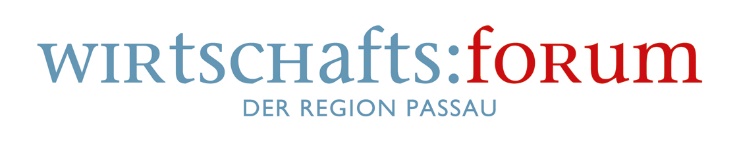 Die Mentoring-Partnerschaft PassauWirtschaftsforum der Region Passau e.V.Dr. Hans-Kapfinger-Straße 20, 94032 Passau Tel: 0851 966 256 15E-Mail: tatiana.cerescu@wifo-passau.de Weitere Informationen zum Programm finden Sie auf unserer Website: https://migranet.org/angebote/ratsuchende/die-mentoring-partnerschaft Die Mentoring-Partnerschaft Passau - Anmeldeformular Mentor*in Die nachstehenden Kontaktdaten sind 	 privat		 geschäftlichIch habe folgende Funktion/Position:Die fachlichen Schwerpunkte meiner Arbeit sind:Wichtige Stationen meines beruflichen Werdegangs (Ausbildung/Studium, Tätigkeiten; gerne auch in Form eines Lebenslaufs):Ich bin Mitglied in folgenden Netzwerken und Verbänden (Abkürzungen bitte ausschreiben):Folgende Inhalte kann ich mir für die Kooperation mit der bzw. dem Mentee vorstellen. Sie können auch mehrere Felder auswählen: Kontaktvermittlung, Einführung in Netzwerke Wissens- und Erfahrungstransfer Berufs- und Karriereplanung Unterstützung bei der Stellensuche und im Bewerbungsverfahren  Reflexion von Stärken und Kompetenzen, Selbstvertrauen aufbauen Professionelles Auftreten Begleitungen zu Sitzungen und Seminaren Motivierung Vorträge  Zeit-/Selbstmanagement Umgang mit Rückschlägen/ Resilienz Vereinbarkeit Beruf & Familie SonstigesFolgende internationalen bzw. interkulturellen Erfahrungen habe ich bereits gemacht:Ich habe folgende Erwartungen an die bzw. den Mentee:Vorname, Nachname:Titel: Beruf:Firma/ InstitutionAdresse:Telefon:Mobil:E-Mail:Ich habe folgende Erwartungen an „Die Mentoring-Partnerschaft“:So habe ich von der Mentoring-Partnerschaft Passau erfahren:  Haben Sie sonstige Wünsche und Anregungen, die Sie uns mitteilen möchten?Hinweise:•   Die Angaben werden vertraulich behandelt und nur im Rahmen der Mentoring-Partnerschaft nach Rücksprache mit Ihnen weitergegeben. • Bitte teilen Sie Änderungen Ihrer Angaben (v.a. Adresse, Telefonnummer, E-Mail) umgehend der Koordinationsstelle mit.•	Sie erklären sich bereit, an der Evaluation des Mentoring-Programms (Ausfüllen des Abschlussfragebogens) teilzunehmen.